საწარმოთა ბუღალტრული ბალანსის ანალიზისაქტუალური საკითხებისაბუღალტრო აღრიცხვის, აუდიტისა და საგადასახადო საქმის დარგობრივი დეპარტამენტისასოცირებული პროფესორი: ბესიკ ბაუჩაძეთემის აქტუალობა:    საწარმოს წარმატებული, ფინანსური, მართვის ერთ-ერთი ყველაზე მნიშვნელოვანი პირობაა მისი ფინანსური მდგომარეობის ანალიზი.   ფინანსური მდგომარეობის პირობებში იგულისხმება საწარმოს შესაძლებლობა, დააფინანსოს თავისი საქმიანობა. ის ახასიათებს საწარმოს ნორმალური ფუნქციონირებისთვის საჭირო ფინანსური რესურსების არსებობას, მათი სათანადო განთავსებას და ეფექტურ გამოყენებას, გადახდისუნარიანობასა და ფინანსურ სტაბილურობას.საწარმოს საქმიანობის საბოლოო შედეგები საინტერესოა საწარმოს მფლობელებისთვის (აქციონერების), მისი ბიზნესპარტნიორებისთვის, მაკონტროლებელი ორგანოებისათვის. ეს კი ხაზს უსვამს   და განსაზღვრავს ეკონომიკური ერთეულის ფინანსური მდგომარეობის ანალიზის მნიშვნელობას და ზრდის ბუღალტრული ბალანსის ანალიზის როლს საწარმოო პროცესების ეფექტურ მართვაში რათა შესაბამისად  შემუშავებულ იქნეს ბიზნესის ფინანსური სტაბილურობის განმტკიცების, გადახდისუნარიანობის ზრდისა  და გაკოტრების რისკების შერბილების პრაქტიკული ხასიათის რეკომენდაციები.საკვანძო სიტყვები: ლიკვიდურობა, გადახდისუნარიანობა,ფინანსური მდგრადობა;ფინანსური ლევერიჯი.ბალანსი;ნასესხები კაპიტალი   ბუღალტრული ბალანსი, ფინანსური ანგარიშგების ერთ-ერთი კომპონენტია. მასში მოცემულია ინფორმაცია აქტივების, ვალდებულებებისა და საკუთარი კაპიტალის შემადგენლობის შესახებ, პერიოდის დასაწყისისა და ბოლოსათვის.  ბუღალტრულ ბალანსს ფინანსური ანგარიშგების საერთაშორისო სტანდარტები აგრეთვე "ფინანსური მდგომარეობის ანგარიშგებას" უწოდებს    ბუღალტრული ბალანსი ეს არის ფინანსური განცხადება, ის წარმოადგენს კომპანიის ფინანსების მდგომარეობას ნებისმიერ დროს. თავისთავად, მას არ შეუძლია წარმოადგინოს ტენდენციები, რომლებიც უფრო დიდი ხნის განმავლობაში ვითარდება.ბუღალტრული ბალანსი არის ინფორმაციის წყარო, რომლის საფუძველზეც ხდება ეკონომიკური სუბიექტის ფინანსური და ეკონომიკური საქმიანობის წარმოჩენა. ბალასნსის საინფორმაციო ბაზის საფუძველზე შედგენილი ფინანსური ანგარიშგების ინდიკატორები საშუალებას გვაძლევს შევაფასოთ საწარმოს ეკონომიკური და ფინანსური პოტენციალი, ორგანიზაციის ეფექტურობა მისი საქმიანობის თითოეული სახეობისთვისა   ფინანსური მდგომარეობის პირობებში იგულისხმება საწარმოს შესაძლებლობა, დააფინანსოს თავისი საქმიანობა. ახასიათებს საწარმოს ნორმალური ფუნქციონირებისთვის საჭირო ფინანსური რესურსების არსებობას, მათი სათანადო განთავსებას და ეფექტურ გამოყენებას, გადახდისუნარიანობასა და ფინანსურ სტაბილურობას.    საწარმოს წარმატებული ფინანსური მართვის ერთ-ერთი ყველაზე მნიშვნელოვანი პირობაა მისი ფინანსური მდგომარეობის ანალიზი. ორგანიზაციის, საწარმოს ფინანსური მდგომარეობა განსაკუთრებით საინტერესოა სახელმწიფოსთვის, მფლობელებისთვის (ამჟამინდელი და პოტენციური), ინვესტორებისთვის, კრედიტორებისთვის, აქციონერების, საწარმოს პარტნიორების, ორგანიზაციის თანამშრომლებისა და სხვა პირებისთვის. საბაზრო ეკონომიკაში, საწარმოს ფინანსური მდგომარეობა არსებითად ასახავს მისი საქმიანობის საბოლოო შედეგებს. საწარმოს საქმიანობის საბოლოო შედეგები საინტერესოა საწარმოს მფლობელებისთვის (აქციონერების), მისი ბიზნესპარტნიორებისთვის, მაკონტროლებელი ორგანოებისათვის. ეს კი ხაზს უსვამს   და განსაზღვრავს ეკონომიკური ერთეულის ფინანსური მდგომარეობის ანალიზის მნიშვნელობას და ზრდის ამგვარი ანალიზის როლს ეკონომიკურ პროცესის მართვაში    ბუღალტრული ბალანსის ანალიზის ამოცანებია:• 1. შეაფასოს ორგანიზაციის ქონების და ქონების წყაროების (აქტივები და ვალდებულებები, საკუთარი კაპიტალი ) დინამიკა და სტრუქტურა; • 2. შეაფასოს ორგანიზაციის გადახდისუნარიანობა და ორგანიზაციის სიახლოვე გაკოტრებასთან; • 3. შეაფასოს ორგანიზაციის ფინანსური სტაბილურობა; • 4. მოხდეს ორგანიზაციის ფინანსური შედეგების შეფასება;• 5. შეაფასოს ორგანიზაციის კაპიტალის დინამიკა და სტრუქტურა;• 6. შეაფასეთ ორგანიზაციის ფულადი ნაკადებიბუღალტრული ბალანსის ანალიზის მიზანია საანგარიშგებო პერიოდის ქონების და ფინანსური მდგომარეობის შეფასება და ორგანიზაციის ეკონომიკური საქმიანობის შედეგები. ფინანსური მდგომარეობა არის ორგანიზაციის საქმიანობის დაფინანსების შესაძლებლობა. ფინანსური მდგომარეობა ხასიათდება ორგანიზაციის ნორმალური ფუნქციონირებისათვის საჭირო ფინანსური რესურსების მიწოდებაში.ბუღალტრული ბალანსის (ანუ ფინანსური მდგომარეობის ანგარიშგების) ინფორმაცია მრავალმხრივ მნიშვნელოვანია საწარმოს ფინანსური ანალიზის მიზნებისათვის. კერძოდ:1. ბალანსის ინფორმაციით გამოვლინდება აქტივების, ვალდებულებების დასაკუთარი კაპიტალის შემადგენელი მუხლების ცვლილების სასურველი დაარასასურველი ტენდენციები განვლილი მრავალწლიანი პერიოდის განმავლობაში;2. ბუღალტრული ბალანსი აჩვენებს საწარმოს ფინანსურ პოზიციას. პასუხს იძლევაკითხვაზე: საწარმო ფინანსურად დამოუკიდებელია თუ სხვებზეა (კრედიტორებზეა)დამოკიდებული.3. ბალანსის ინფორმაცია საშუალებას იძლევა სათანადო დასკვნები გაკეთდეს იმისშესახებ, შეუძლია თუ არა კომპანიას დროულად დაფროს მიმდინარე ვალდებულებები. 4. შეისწავლება საწამოს ფინანსური სტაბილურობის აბსოლუტური მაჩვენებლები დამათი ტენდენციები;5. გამოვლინდება დებიტორული და კრედიტორული დავალიანებების ცვლილებისკავშირი ფულადი ნაკადების ცვლილებებთან;6. გააჩნია თუ არა საკუთარი საბრუნავი კაპიტალი და ფარავს თუ არა მატერიალურმარაგებს.7. შეფასდეს კაპიტალის ფინანსური შენარჩუნების მდგომარეობა;8. ანალიტიკოსს ეხმარება შეისწავლოს და გამოიკვლიოს საწარმოს საქმიანიაქტიურობის ხარისხი;9. შესაძლებელია კაპიტალის ფინანსური ლევერიჯის ზოგიერთი მაჩვენებლისშესწავლა;10. შესაძლებელია დასკვნების გაკეთება, რამდენად ზრუნავს საწარმოსხელმძღვანელობა ბიზნესის განვითარებასა და პერსონალის სტიმულირებაზე             ბუღალტრულ  ბალანსში მოცემულია დეტალური ინფორმაცია ორგანიზაციის აქტივების ღირებულებისა და მათი დავალიანებების ოდენობის შესახებ. ის შეიძლება გამოყენებულ იქნეს არამატერიალური და მიმოქცევადი აქტივების თანაფარდობის და შესაბამისად, კაპიტალის მანევრირების განსასაზღვრად, თუ რა წყაროებიდან წარმოიქმნა აქტივები, როგორია მათი სტრუქტურა და როგორ მოქმედებს ეს ფინანსურ სტაბილურობაზე. აქტივების ფორმირების წყაროები წარმოდგენილია ბალანსის ვალდებულებებში, ისინი იყოფა საკუთარ და ნასესხებად. საკუთარი და ნასესხები თანხების თანაფარდობით, შეიძლება შეფასდეს ორგანიზაციის ფინანსური დამოუკიდებლობის ხარისხი და ფინანსური რისკების დონე ფინანსური საქმიანობის პოლიტიკის განხორციელებისას.ბალანსის ინფორმაცია წარმოადგენს მენეჯმენტის გადაწყვეტილების მიღების საფუძველს. მიუხედავად იმისა, რომ ბალანსის ანალიზის შედეგებს მრავალი დაინტერესებული მხარე იყენებს, ბალანსის ანალიზის ორგანიზებაში სპეციალისტთა საკმაოდ ვიწრო ჯგუფი მონაწილეობს: ბუღალტრები, ფინანსური მენეჯერები, აუდიტორები.   ბალანსის ანალიზი მჭიდრო კავშირშია ბუღალტრული აღრიცხვის დეპარტამენტთან, ვინაიდან ანალიზის მთელი ინფორმაციის ბაზა სწორედ ბუღალტრული აღრიცხვის სააღრიცხვო ბაზით ფორმირდება.         საზოგადოდ  მეთოდი  გაგებულია, როგორც მიზნის მიღწევის, კონკრეტული პრობლემის გადაჭრის გზა მაგრამ ჩვენის აზრით ფინანსური ანალიზის მეთოდი სამეწარმეო სუბიექტების ფინანსური საქმიანობის შესწავლის სამეცნიერო ინსტრუმენტებისა და პრინციპების სისტემაა. საწარმოების ბუღალტრული ბალანსის ანალიზი შეიძლება განხორციელდეს სხვადასხვა მეთოდით (სურათი 1).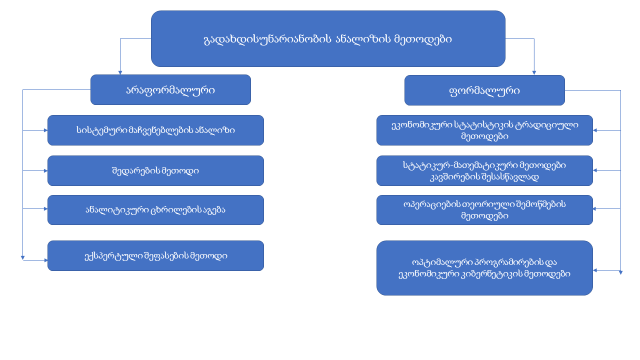 განასხვავებენ ანალიზის არაფორმალიზებული (ლოგიკური) და ფორმალიზებული (მათემატიკური) მეთოდები .ბალანსის ანალიზის არაფორმალიზებული მეთოდებია: ინდიკატორების სისტემის შემუშავება, შედარების მეთოდი, ანალიტიკური ცხრილების შედგენა, დეტალების დაზუსტების მეთოდი, ექსპერტის შეფასების სხვადასხვა მეთოდი, ფინანსური ანგარიშგების წაკითხვისა და ანალიზის მეთოდები და ა.შ.     ანალიტიკური ცხრილების კონსტრუქცია გამოიყენება ბალანსის ანალიზის ყველა ეტაპზე. ამ ცხრილების ძირითადი მიზანია პირველადი მონაცემების სისტემატიზაცია, ანალიტიკური გამოთვლების განხორციელება და ანალიზის შედეგების ფორმალიზაცია. ანალიტიკური ცხრილი არის საწყისი მონაცემების ყველაზე რაციონალური, ვიზუალური და სისტემატიზირებული წარმოდგენის ფორმა, მათი დამუშავების ძირითადი ალგორითმები.ანალიზურ ცხრილებს უნდა დაერთოს ტექსტური დასკვნები, რომელთა პრეზენტაცია, წესისამებრ, უნდა აშენდეს პრინციპის მიხედვით -ზოგადიდან კონკრეტულამდე,    ბალანსის ანალიზის აპრობირებული  მეთოდები ემყარება საკმაოდ მკაცრ ფორმალიზებულ ანალიტიკურ დამოკიდებულებებს. დეტერმინირებული ფაქტორების ანალიზის მეთოდები გამოიყენება ინდივიდუალური ფაქტორების ეფექტურობის, გადახდისუნარიანობის მაჩვენებელების გასაანგარიშებლად  საწარმოს ფინანსური მდგომარეობის ობიექტური წარმოდგენა შესაძლებელია მხოლოდ ზოგიერთი ინდიკატორის საფუძველზე ხოლო  მიზნის მიღწევის ხარისხი დამოკიდებულია ინდიკატორების სწორ ნაკრებზე     საწარმოს ფინანსური მდგომარეობის მაჩვენებლების სისტემა   ნაჩვენებია სქემაზე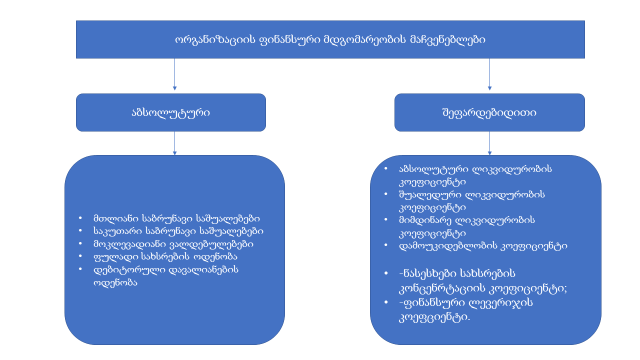    საწარმოს ბალანსის ანალიზის დროს ფართოდ გამოიყენება ფინანსური ანგარიშგების წაკითხვისა და ანალიზის მეთოდი. ამისთვის საჭიროა ბუღალტრული აღრიცხვის პრინციპების ცოდნა, მარეგულირებელი დოკუმენტების ცოდნა ბუღალტრული აღრიცხვისა და ანგარიშგების სფეროში და ა.შ.განასხვავებენ ფინანსური ანგარიშგების ანალიზის შემდეგ  ძირითად მეთოდებს: 1. ჰორიზონტალური (დროის) ანალიზი - თითოეული საანგარიშო პუნქტის შედარება წინა დროის პერიოდთან. 2. ვერტიკალური (სტრუქტურული) ანალიზი - საბოლოო ფინანსური მაჩვენებლების სტრუქტურის განსაზღვრა საბოლოო შედეგზე თითოეული საანგარიშო პუნქტის გავლენის იდენტიფიკაციით3. შედარებითი (სივრცული) ანალიზი წარმოადგენს ანალიზს, რომელიც მოიცავს ფირმის, შვილობილი კომპანიების, განყოფილებების, მაღაზიების ინდივიდუალური მაჩვენებლების  საანგარიშო მაჩვენებლების შიდა კორპორაციულ ანალიზს, მოცემული ფირმისა და კონკურენტი ფირმის მაჩვენებლების შედარებებს 4. ტენდენციების ანალიზი - თითოეული საანგარიშო პუნქტის შედარება წინა პერიოდების რაოდენობასთან და ტენდენციის განსაზღვრა, ე.ი. ინდიკატორის დინამიკის ძირითადი ტენდენცია, რომელიც გამოიკვეთა ინდივიდუალური პერიოდების შემთხვევითი გავლენისა და ინდივიდუალური მახასიათებლებისგან. ეს ტენდენცია გამოიყენება მომავალში გადახდისუნარიანობის მაჩვენებლების შესაძლო მნიშვნელობის პროგნოზირებისთვის.5. ფარდობითი ინდიკატორების ანალიზი (კოეფიციენტები) - არის ინდივიდუალური ერთეულის ან სხვადასხვა საანგარიშო ფორმის საგნების ურთიერთმიმართების გაანგარიშება, ინდიკატორების ურთიერთმიმართების განსაზღვრა. ფინანსური კოეფიციენტები არის ფარდობითი ინდიკატორები, რომლებიც განისაზღვრება ინდივიდუალური საანგარიშო პუნქტების თანაფარდობით. ფინი კოეფიციენტები გამოიყენება გადახდისუნარიანობის, მდგრადობის, მომგებიანობის, ბიზნეს საქმიანობის ანალიზისთვის. ფინანსური კოეფიციენტების უპირატესობები აბსოლუტურ მაჩვენებლებთან შედარებით გამოიხატება შემდეგნაირად:- აღმოფხვრილია ინფლაციის დამახინჯების გავლენა;- შესაძლებელი ხდება შესწავლილი ორგანიზაციის საქმიანობის შეფასება სხვა ორგანიზაციებთან შედარებით6. საექსპერტო მეთოდი გამოიყენება მაშინ, როდესაც ფორმალიზებული მეთოდები არ არის შესაფერისი. საექსპერტო მეთოდები ემყარება ინტუიციას, მათში სუბიექტური პრინციპები ჭარბობს. მაგალითად, უძრავი ქონების ღირებულების ექსპერტიზის შეფასება.თითოეული მეთოდი ხორციელდება სხვადასხვა ტექნიკის გამოყენებით.  ანალიზის ტექნიკა მოიცავს შემდეგსშედარება. შედარების მეთოდის გამოყენების წინაპირობაა საანგარიშო მონაცემების შედარება წინა წლის შესაბამისი პერიოდის მაჩვენებლებთან, სააღრიცხვო პოლიტიკის, კანონმდებლობის, ინფლაციის და ა.შ. ცვლილებების გამო, თუ წინა პერიოდის მონაცემები არ არის შედარებული საანგარიშო პერიოდი, მაშინ პირველი ექვემდებარება კორექტირებას სააღრიცხვო კანონმდებლობის წესების შესაბამისად. თითოეული კორექტირება უნდა განიმარტებოდეს  განმარტებით ბარათში. ანალიტიკური ცხრილების აგება.ციფრული მონაცემების დამუშავების ტექნიკა: აბსოლუტური გადახრის გამოთვლა; ზრდის ტემპი (%), ზრდის ან ვარდნის ტემპები, ძირითადი და ჯაჭვის ზრდის ტემპები, კონკრეტული ხვედრტითი წონის განსაზღვრა, საშუალო მნიშვნელობები, საშუალო წლიური ზრდის ტემპი.ბალანსის ანალიზი შეიძლება განხორციელდეს პირდაპირ ბალანსზე ან აგრეგირებულ ანალიზურ ბალანსზე დაყრდნობით. განიხილავენ ბალანსის ანალიზის ექვს ეტაპს: ბალანსის დინამიკისა და სტრუქტურის ანალიზი, ორგანიზაციის ფინანსური სტაბილურობის ანალიზი, ბალანსის ლიკვიდურობისა და საწარმოს გადახდისუნარიანობის ანალიზი, აქტივების მდგომარეობის ანალიზი , ბიზნესის საქმიანობის ანალიზი და საწარმოს ფინანსური მდგომარეობის დიაგნოზი.(გვაქვს განსხვავებული მიდგომაც 1) ბალანსის აქტივებისა და ვალდებულებების სტრუქტურისა და დინამიკის ანალიზი; 2) ბალანსის ლიკვიდურობის ანალიზი; 3) ორგანიზაციის გადახდისუნარიანობის ანალიზი; 4) ფინანსური სტაბილურობის ანალიზი; 5) ორგანიზაციის აქტივების მდგომარეობის ანალიზი; 6) ბიზნესის საქმიანობის ანალიზი; 7) ორგანიზაციის ფინანსური მდგომარეობის დიაგნოსტიკა.)განვიხილოთ თითოეული ეტაპი ცალკ-ცალკე პირველი ეტაპი. ბალანსის დინამიკისა და სტრუქტურის ანალიზიანალიზის დროს მიზანშეწონილია განისაზღვროს ბალანსის ყველაზე მნიშვნელოვანი საგნების (ჯგუფების) ზრდის ტემპები და შედარდეს მიღებული შედეგები გაყიდვების შემოსავლების ზრდის ტემპებთან.ანალიზის მნიშვნელოვანი სფეროა ბალანსის ვერტიკალური ანალიზი, რომლის დროსაც ხდება აქტივებისა და პასივების ცალკეული ჯგუფებისა და საგნების პროპორციისა და სტრუქტურული დინამიკის შეფასება.უნდა ვიცოდეთ რომ "კარგი" ბალანსი აკმაყოფილებს შემდეგ პირობებს: 1. საანგარიშო პერიოდის ბოლოს ბალანსის ვალუტა იზრდება ამ პერიოდის დასაწყისთან შედარებით და მისი ზრდის ტემპი უფრო მაღალია, ვიდრე ინფლაციის მაჩვენებელი, მაგრამ არ აღემატება შემოსავლის ზრდის ტემპს;2. სხვა თანაბარ სიტუაციაში, მიმდინარე აქტივების ზრდის ტემპი უფრო მაღალია, ვიდრე არამატერიალური აქტივებისა და მოკლევადიანი ვალდებულებების ზრდის ტემპი;3. გრძელვადიანი დაფინანსების წყაროების ზომა და ზრდის ტემპი (საკუთარი კაპიტალი და გრძელვადიანი ნასესხები კაპიტალი) აღემატება არააქტიური აქტივების შესაბამის მაჩვენებლებს; 3. გრძელვადიანი დაფინანსების წყაროების ზომა და ზრდის ტემპი (საკუთარი კაპიტალი და გრძელვადიანი ნასესხები კაპიტალი) აღემატება არააქტიური აქტივების შესაბამის მაჩვენებლებს;4. საკუთარი კაპიტალის წილი ბალანსში არანაკლებ 50% -ისაა;5. მისაღები და გადასახდელი დავალიანების ზომა, წილი და ზრდის ტემპები დაახლოებით იგივეა;6. ბალანსში არ არის აღმოჩენილი ზარალი.ბალანსის ანალიზისას მხედველობაში უნდა იქნას მიღებული ბუღალტრული აღრიცხვის მეთოდოლოგიისა და საგადასახადო კანონმდებლობის ცვლილებები, აგრეთვე ორგანიზაციის სააღრიცხვო პოლიტიკის დებულებები.მეორე ეტაპი. ორგანიზაციის ფინანსური სტაბილურობის ანალიზი ფინანსური სტაბილურობის აბსოლუტური მაჩვენებლები:• რეალური კაპიტალის (წმინდა აქტივების) არსებობა;• საკუთარი საბრუნავი კაპიტალისა და წმინდა საბრუნავი კაპიტალის არსებობა. ფინანსური სტაბილურობის ფარდობითი მაჩვენებლებია ფინანსური სტაბილურობის კოეფიციენტები (კაპიტალის ფინანსური სტრუქტურა).ფინანსური სტაბილურობის ანალიზის ძირითადი ინდიკატორების სისტემა:ა) საკუთარი საბრუნავი კაპიტალი:საკუთარი კაპიტალი - მიმდინარე აქტივები + დებიტორული დავალიანებაბ) წმინდა სამუშაო კაპიტალი:საკუთარი კაპიტალი + საწარმოს მიერ გამოყენებული გრძელვადიანი ნასესხები კაპიტალის ოდენობა (მისი გრძელვადიანი ფინანსური ვალდებულებების ჯამი) - მიმდინარე აქტივებიგ) კაპიტალის კონცენტრაციის კოეფიციენტი: (ფინანსური დამოუკიდებლობა)K= საკუთარი კაპიტალი/ აქტივების ჯამიდ) ფინანსური დამოკიდებულების კოეფიციენტი (ნასესხები კაპიტალის კონცენტრაცია):ნასესხები კაპიტალი / აქტივები, სადაც, ნასესხები კაპიტალი = მოკლევადიანი ვალდებულებები +გრძელვადიანი ვალდებულებები.ე) ნასესხები და საკუთარი სახსრების თანაფარდობა (ფინანსური ლევერიჯის კოეფი-ციენტი):ნასესხები კაპიტალი/საკუთარი კაპიტალივ) კაპიტალის უსაფრთხოების კოეფიციენტი: საკუთარი კაპიტალი საანგარი שო პერიოდისბოლოს/საკუთარი კაპიტალი საანგარიშשო პერიოდის დასაწყის שიზ) კაპიტალის მანევრირების (მობილობის) კოეფიციენტი:საკუთარი საბრუნავი კაპიტალი / საკუთარ კაპიტალთანთ) საკუთარი კაპიტალის თანაფარდობა (წმინდა კაპიტალი): საკუთარი საბრუნავი კაპიტა-ლი/საბრუნავი აქტივების საერთო თანხამესამე ეტაპი. საწარმოს ბალანსის ლიკვიდურობისა და გადახდისუნარიანობის ანალიზი ბალანსის ლიკვიდურობა ნიშნავს საბრუნავი კაპიტალის ხელმისაწვდომობას, რაც პოტენციურად საკმარისია მოკლევადიანი ვალდებულებების დასაფარად.ალდებულებების ბალანსი დაჯგუფებულია მათი გადახდის გადაუდებლობის ხარისხით:P 1 - ყველაზე გადაუდებელი ვალდებულებები - გადასახდელები, სხვა ვალდებულებები, ისევე როგორც დროულად დაფარებული სესხები;P 2 - მოკლევადიანი ვალდებულებები - მოკლევადიანი სესხები და ნასესხები თანხები;P 3 - გრძელვადიანი ვალდებულებები - გრძელვადიანი სესხები და ნასესხები თანხები;P 4 - მუდმივი ვალდებულებები - ბალანსის ვალდებულების მეოთხე განყოფილების შედეგი.   ბალანსის ლიკვიდურობა წარმოადგენს ორგანიზაციის გადახდისუნარიანობის საფუძველს. ბალანსის ლიკვიდურობის შეფასება შეიძლება განხორციელდეს სხვადასხვა მეთოდით, მათ შორის ძირითადი ლიკვიდურობის კოეფიციენტების გაანგარიშების საფუძველზე. თითოეული კოეფიციენტის გაანგარიშება მოიცავს მიმდინარე აქტივების გარკვეულ ჯგუფებს, რომლებიც განსხვავდებიან ლიკვიდურობის ხარისხით (ანუ, საწარმოო და კომერციული ციკლის განმავლობაში ფულადი სახსრების გადაქცევის შესაძლებლობა).მეოთხე ეტაპი. აქტივების მდგომარეობის ანალიზი ბალანსის ანალიზის ფარგლებში საჭიროა გაანალიზდეს არამატერიალური და მიმდინარე აქტივების გამოყენების შემადგენლობა, სტრუქტურა და ეფექტურობა. მიმდინარე აქტივების ეფექტურობის შესაფასებლად გამოიყენება მომგებიანობის და ბრუნვის მაჩვენებლები.ზოგადად, საბრუნავი კაპიტალის ბრუნვის შესაფასებლად, შესაძლებელია შემდეგი ინდიკატორების რეკომენდაცია:• საბრუნავი კაპიტალის ბრუნვის კოეფიციენტი: kob = N / ОА cf, სადაც N - გაყიდვების შემოსავალია; ОА cf - მიმდინარე აქტივების საშუალო ღირებულება.• საბრუნავი კაპიტალის ბრუნვის პერიოდი: Po = OA av * D / N, სადაც D არის დღეების რაოდენობა გაანალიზებულ პერიოდში.ბალანსზე არსებული არააქტიური აქტივების დინამიკის, შემადგენლობისა და სტრუქტურის ანალიზს უნდა დაემატოს ძირითადი საშუალებების ანალიზი.მეხუთე ეტაპი. ბიზნეს საქმიანობის ანალიზიბიზნეს საქმიანობის შეფასება შეიძლება განხორციელდეს შემდეგ სფეროებში:1. რესურსების გამოყენების ეფექტურობის დონის მიხედვით (კაპიტალის პროდუქტიულობის დონე, დინამიკა, შრომის პროდუქტიულობა, მომგებიანობა და სხვა მაჩვენებლები). ამ ჯგუფში ყველაზე მნიშვნელოვანია აქტივებისა და კაპიტალის ბრუნვის მაჩვენებლები;2. მოგების, ბრუნვისა და კაპიტალის ზრდის ტემპის თანაფარდობით. ბიზნესის აქტივობა დადებითად ხასიათდება, თუ თანაფარდობაა დაცული: ТРПДН > ТР N > ТРСВК > 100%,სადაც TRPDN არის მოგების ზრდის ტემპი გადასახადამდე (ან გადასახადებამდე და პროცენტამდე); TR N - ბრუნვის ზრდის ტემპი (გაყიდვების თანხა); TRSVK - წინასწარი კაპიტალის ზრდის ტემპი (ბალანსის ვალუტა). დადებითი დამოკიდებულება ნიშნავს • იზრდება საწარმოს ეკონომიკური პოტენციალი (იზრდება საქმიანობის მასშტაბი);• გაყიდვების მოცულობა იზრდება უფრო მაღალი ტემპით, წინასწარი კაპიტალის ზრდასთან შედარებით, ე.ი. საწარმოს რესურსები უფრო ეფექტურად გამოიყენება;• მოგება იზრდება უფრო სწრაფი ტემპით, რაც მიუთითებს ხარჯების შედარებით შემცირებაზე. ამ კოეფიციენტს "ბიზნესის ეკონომიკის ოქროს წესს" უწოდებენ.3. სპეციალური საქმიანობის დამახასიათებელი ინდიკატორებით (ეკონომიკური ზრდის მდგრადობის კოეფიციენტები, თვითდაფინანსების უნარი, საინვესტუიციო საქმიანობა).მეექვსე ეტაპი. საწარმოს ფინანსური მდგომარეობის დადგენაფინანსური მდგომარეობის დიაგნოსტირების ყველაზე გავრცელებული მიდგომებია: გადახდისუუნარობის აღდგენის (დაკარგვის) შესაძლებლობის შეფასება და გაკოტრების ალბათობის დისკრიმინაციული მათემატიკური მოდელების გამოყენება.1. გადახდისუნარიანობის აღდგენის (დაკარგვის) შესაძლებლობის შესაფასებლად გამოითვლება ორი ძირითადი მაჩვენებელი:• მიმდინარე ლიკვიდურობის კოეფიციენტი (სტანდარტული მნიშვნელობა 2.0);• საკუთარი საბრუნავი აქტივებით უზრუნველყოფის კოეფიციენტი (სტანდარტული მნიშვნელობა 0,1).2. გაკოტრების ალბათობის დისკრიმინაციული მათემატიკური მოდელები. თანამედროვე ლიტერატურაში ფინანსური ანალიზის შესახებ შემოთავაზებულია სხვადასხვა დასავლური და რუსული მოდელები. ქვემოთ მოცემულია ალტმანის მოდიფიცირებული მოდელი სამრეწველო საწარმოებისთვის, რომელთა წილები არ არის კოტირებული ბირჟაზე Z = 0.717 * K1, + 0.847 * K2 + 3.107 * K3 + 0.42 * K4 + 0.995 * K5,სადაც K1 არის წმინდა საბრუნავი კაპიტალის თანაფარდობა აქტივებთან; K2 არის სარეზერვო კაპიტალის თანაფარდობა და გაუნაწილებელი (დაგროვილი) მოგება (აღმოფხვრილი ზარალი) აქტივებთან; K3 არის მოგების (ზარალის) თანაფარდობა გადასახადებამდე და პროცენტული აქტივების მიმართ; K4 არის კაპიტალისა და რეზერვების (კაპიტალის) თანაფარდობა მთლიან ვალდებულებებთან; K5 არის გაყიდვების შემოსავლების (წმინდა) და აქტივების თანაფარდობა.შეფასების კრიტერიუმები:Z <1.23 - გაკოტრების დიდი ალბათობა;• 1.23 <Z <2.9 - გაურკვევლობის ზონა;• Z> 2.9 - გაკოტრების დაბალი ალბათობა.მავე დროს, პროგნოზის საიმედოობის ხარისხია: 1 წლამდე - 88%, 2 წლამდე - 66%, 2 წელზე მეტი - 29%.პოსტსაბჭოთა ქვეყნების საწარმოების ანალიზში ამ მოდელის გამოყენების პრაქტიკამ აჩვენა მისი გამოყენების შესაძლებლობა და მიღებული მნიშვნელობების უდიდესი რეალობა სხვა დასავლურ მოდელებთან შედარებით.ამრიგად, ბალანსის ანალიზის დროს გამოიყენება სხვადასხვა ტექნიკა და მეთოდები, რომელთაგან ყველაზე გავრცელებულია ვერტიკალური, ჰორიზონტალური ანალიზისა და ფინანსური კოეფიციენტების გაანგარიშების მეთოდები. ბალანსის ანალიზის შედეგებს იყენებენ სხვადასხვა შიდა და გარე მომხმარებლები. ბალანსი შეიძლება გამოყენებულ იქნას ორგანიზაციის ქონებრივი მდგომარეობის, მისი გადახდისუნარიანობისა და ფინანსური სტაბილურობის, გაკოტრების სიახლოვის შესაფასებლად. ასეთი ინფორმაცია სჭირდებათ ბანკებს, ინვესტორებს და სხვა დაინტერესებულ მხარეებს  თანხების განაწილების, ინვესტიციების განხორციელების ან გრძელვადიანი კონტრაქტების დადების შესახებ გადაწყვეტილების მიღებისას.გამოყენებული  ლიტერატურა; 1.ჭილაძი ი., ფინანსური ანალიზი თბ. 2018.2.ფასს, ფინანსური ანგარიშგების კონცეპტუალური საფუძვლები. თბ.20183.მაისურაძე მარინა; ვარდიაშვილი მარიამ- ბუღალტრული ბალანსის ანალიზის აქტუალური საკითხები(სს „თელასის“ მაგალითზე)4. Сигаева Елена Методика анализа бухгалтерского баланса предприятия2021გ5.http://www.elitarium.ru/analiz-buhgalterskogo-balansa-aktivy-kojefficient-likvidnost-pokazateli-platezhesposobnost-vyruchka-pribyl/